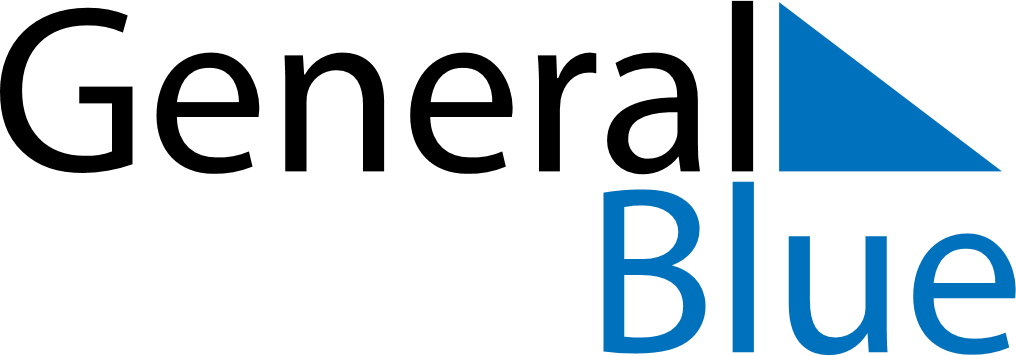 January 2024January 2024January 2024January 2024January 2024January 2024Jevnaker, Viken, NorwayJevnaker, Viken, NorwayJevnaker, Viken, NorwayJevnaker, Viken, NorwayJevnaker, Viken, NorwayJevnaker, Viken, NorwaySunday Monday Tuesday Wednesday Thursday Friday Saturday 1 2 3 4 5 6 Sunrise: 9:23 AM Sunset: 3:19 PM Daylight: 5 hours and 56 minutes. Sunrise: 9:22 AM Sunset: 3:21 PM Daylight: 5 hours and 58 minutes. Sunrise: 9:22 AM Sunset: 3:22 PM Daylight: 6 hours and 0 minutes. Sunrise: 9:21 AM Sunset: 3:24 PM Daylight: 6 hours and 2 minutes. Sunrise: 9:20 AM Sunset: 3:25 PM Daylight: 6 hours and 4 minutes. Sunrise: 9:20 AM Sunset: 3:27 PM Daylight: 6 hours and 7 minutes. 7 8 9 10 11 12 13 Sunrise: 9:19 AM Sunset: 3:29 PM Daylight: 6 hours and 10 minutes. Sunrise: 9:18 AM Sunset: 3:31 PM Daylight: 6 hours and 12 minutes. Sunrise: 9:17 AM Sunset: 3:33 PM Daylight: 6 hours and 15 minutes. Sunrise: 9:16 AM Sunset: 3:35 PM Daylight: 6 hours and 18 minutes. Sunrise: 9:14 AM Sunset: 3:37 PM Daylight: 6 hours and 22 minutes. Sunrise: 9:13 AM Sunset: 3:39 PM Daylight: 6 hours and 25 minutes. Sunrise: 9:12 AM Sunset: 3:41 PM Daylight: 6 hours and 29 minutes. 14 15 16 17 18 19 20 Sunrise: 9:10 AM Sunset: 3:43 PM Daylight: 6 hours and 32 minutes. Sunrise: 9:09 AM Sunset: 3:45 PM Daylight: 6 hours and 36 minutes. Sunrise: 9:07 AM Sunset: 3:47 PM Daylight: 6 hours and 40 minutes. Sunrise: 9:06 AM Sunset: 3:50 PM Daylight: 6 hours and 44 minutes. Sunrise: 9:04 AM Sunset: 3:52 PM Daylight: 6 hours and 48 minutes. Sunrise: 9:02 AM Sunset: 3:54 PM Daylight: 6 hours and 52 minutes. Sunrise: 9:00 AM Sunset: 3:57 PM Daylight: 6 hours and 56 minutes. 21 22 23 24 25 26 27 Sunrise: 8:59 AM Sunset: 3:59 PM Daylight: 7 hours and 0 minutes. Sunrise: 8:57 AM Sunset: 4:02 PM Daylight: 7 hours and 5 minutes. Sunrise: 8:55 AM Sunset: 4:04 PM Daylight: 7 hours and 9 minutes. Sunrise: 8:53 AM Sunset: 4:07 PM Daylight: 7 hours and 14 minutes. Sunrise: 8:51 AM Sunset: 4:09 PM Daylight: 7 hours and 18 minutes. Sunrise: 8:49 AM Sunset: 4:12 PM Daylight: 7 hours and 23 minutes. Sunrise: 8:46 AM Sunset: 4:15 PM Daylight: 7 hours and 28 minutes. 28 29 30 31 Sunrise: 8:44 AM Sunset: 4:17 PM Daylight: 7 hours and 32 minutes. Sunrise: 8:42 AM Sunset: 4:20 PM Daylight: 7 hours and 37 minutes. Sunrise: 8:40 AM Sunset: 4:22 PM Daylight: 7 hours and 42 minutes. Sunrise: 8:38 AM Sunset: 4:25 PM Daylight: 7 hours and 47 minutes. 